CAMRIDGESHIRE FENCING ASSOCIATION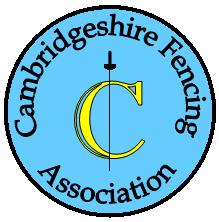 CAMBRIDGESHIRE FENCING ASSOCIATIONINVITES YOUR CLUB MEMBERS TO ENTER THE:The County Foil Competition (Megafoil) ***The competition is open to fencers aged 13 and over on the day of the competition, lame bibs on masks ARE required for this competition, if this is a problem please let me know*****Compete membership of the BFA is required. BFA cards or email will be checked on the day**VENUE:		Sawston Village College				New Road, Sawston, Cambs, CB22 3BPDATE/TIME:		Sunday 22nd March 2020			Check in Closes:	09.30			Start Time: 		09.45ENTRY FEE:		£10.00CLOSING DATE:	Please notify Dan Tozer of entry by 15th March 2020Entry forms should be completed and brought to the competition together with entry fee (cheques payable to ‘Cambridgeshire Fencing Association’) or posted to:Dan Tozer66 North StreetStangroundPeterboroughPE2 8HStel: 01733 340741			email: dan@landdtozer.plus.comFencers MUST have at  least “CEN 1”marked equipment and wear a “CEN 2” (800N) plastron.   CFA COMPETITION ENTRY FORM CFA COMPETITION ENTRY FORM CFA COMPETITION ENTRY FORM CFA COMPETITION ENTRY FORM CFA COMPETITION ENTRY FORM CFA COMPETITION ENTRY FORM CFA COMPETITION ENTRY FORM CFA COMPETITION ENTRY FORM CFA COMPETITION ENTRY FORMCompetition:Competition:County Foil 2020County Foil 2020County Foil 2020County Foil 2020County Foil 2020County Foil 2020County Foil 2020Name:Address:Address:Tel No:Mobile:Mobile:Club:BFA No:BFA No:Date of birth (for under 18s):Date of birth (for under 18s):Date of birth (for under 18s):Date of birth (for under 18s):Date of birth (for under 18s):The competition will be run according to BFA rules.  In case of doubt please consult your club coach!  I/We fully understand that the BFA, English Fencing, the Sponsors, the Competition Organisers and the Officials and Referees involved in the competition cannot accept responsibility for accidents, loss or damage to persons or property, however sustained. The competition will be run according to BFA rules.  In case of doubt please consult your club coach!  I/We fully understand that the BFA, English Fencing, the Sponsors, the Competition Organisers and the Officials and Referees involved in the competition cannot accept responsibility for accidents, loss or damage to persons or property, however sustained. The competition will be run according to BFA rules.  In case of doubt please consult your club coach!  I/We fully understand that the BFA, English Fencing, the Sponsors, the Competition Organisers and the Officials and Referees involved in the competition cannot accept responsibility for accidents, loss or damage to persons or property, however sustained. The competition will be run according to BFA rules.  In case of doubt please consult your club coach!  I/We fully understand that the BFA, English Fencing, the Sponsors, the Competition Organisers and the Officials and Referees involved in the competition cannot accept responsibility for accidents, loss or damage to persons or property, however sustained. The competition will be run according to BFA rules.  In case of doubt please consult your club coach!  I/We fully understand that the BFA, English Fencing, the Sponsors, the Competition Organisers and the Officials and Referees involved in the competition cannot accept responsibility for accidents, loss or damage to persons or property, however sustained. The competition will be run according to BFA rules.  In case of doubt please consult your club coach!  I/We fully understand that the BFA, English Fencing, the Sponsors, the Competition Organisers and the Officials and Referees involved in the competition cannot accept responsibility for accidents, loss or damage to persons or property, however sustained. The competition will be run according to BFA rules.  In case of doubt please consult your club coach!  I/We fully understand that the BFA, English Fencing, the Sponsors, the Competition Organisers and the Officials and Referees involved in the competition cannot accept responsibility for accidents, loss or damage to persons or property, however sustained. The competition will be run according to BFA rules.  In case of doubt please consult your club coach!  I/We fully understand that the BFA, English Fencing, the Sponsors, the Competition Organisers and the Officials and Referees involved in the competition cannot accept responsibility for accidents, loss or damage to persons or property, however sustained. The competition will be run according to BFA rules.  In case of doubt please consult your club coach!  I/We fully understand that the BFA, English Fencing, the Sponsors, the Competition Organisers and the Officials and Referees involved in the competition cannot accept responsibility for accidents, loss or damage to persons or property, however sustained. Signed:Date:Date:IF UNDER 18 THE FOLLOWING SECTION MUST ALSO BE COMPLETED BY PARENT/GUARDIANIF UNDER 18 THE FOLLOWING SECTION MUST ALSO BE COMPLETED BY PARENT/GUARDIANIF UNDER 18 THE FOLLOWING SECTION MUST ALSO BE COMPLETED BY PARENT/GUARDIANIF UNDER 18 THE FOLLOWING SECTION MUST ALSO BE COMPLETED BY PARENT/GUARDIANIF UNDER 18 THE FOLLOWING SECTION MUST ALSO BE COMPLETED BY PARENT/GUARDIANIF UNDER 18 THE FOLLOWING SECTION MUST ALSO BE COMPLETED BY PARENT/GUARDIANIF UNDER 18 THE FOLLOWING SECTION MUST ALSO BE COMPLETED BY PARENT/GUARDIANIF UNDER 18 THE FOLLOWING SECTION MUST ALSO BE COMPLETED BY PARENT/GUARDIANIF UNDER 18 THE FOLLOWING SECTION MUST ALSO BE COMPLETED BY PARENT/GUARDIANI being the Parent/Guardian ofI being the Parent/Guardian ofI being the Parent/Guardian ofI being the Parent/Guardian ofcertify that the details above are correct and consent to the above taking part in this competition.certify that the details above are correct and consent to the above taking part in this competition.certify that the details above are correct and consent to the above taking part in this competition.certify that the details above are correct and consent to the above taking part in this competition.certify that the details above are correct and consent to the above taking part in this competition.certify that the details above are correct and consent to the above taking part in this competition.certify that the details above are correct and consent to the above taking part in this competition.certify that the details above are correct and consent to the above taking part in this competition.certify that the details above are correct and consent to the above taking part in this competition.Signed:Date:Date:Please Print Name:Please Print Name:Please Print Name:Compete membership of the BFA is a strict requirement for the competitionCompete membership of the BFA is a strict requirement for the competitionCompete membership of the BFA is a strict requirement for the competitionCompete membership of the BFA is a strict requirement for the competitionCompete membership of the BFA is a strict requirement for the competitionCompete membership of the BFA is a strict requirement for the competitionCompete membership of the BFA is a strict requirement for the competitionCompete membership of the BFA is a strict requirement for the competitionCompete membership of the BFA is a strict requirement for the competition